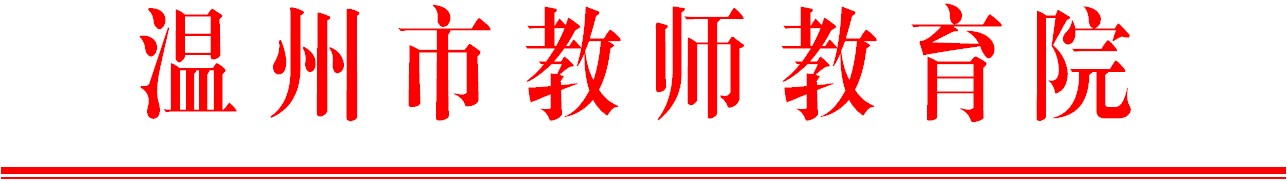                                      温师函〔2018〕60号关于举办第五批教师专业发展培训精品项目（课程）建设立项项目负责人培训活动的通知各县（市、区）教师培训机构：为加强教师专业发展培训课程建设，提高教师培训质量，决定举办温州市第五批教师专业发展培训精品项目（课程）建设立项项目负责人培训活动。现将有关事项通知如下：一、参加对象（一）温州市第五批中小学教师专业发展培训精品项目（课程）建设立项项目负责人；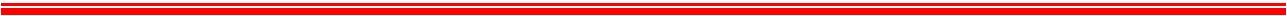 （二）各县（市、区）教师发展中心主任或分管课程（自主选课和指令性）建设副主任、校本培训课程建设负责人（各教师培训机构推荐1-2人）；二、培训内容（一）专家主题讲座（浙江省中小学教师培训中心张孔义）；（二）温州市教师专业发展培训精品项目（课程）建设经验交流；（三）温州市教师专业发展培训精品项目（课程）建设文件解读。三、时间地点学习时间2018年5月31日至6月1日（5月31日11:00时前报到）。培训地点：雁荡分院（乐清市雁荡镇响岭街12号）。四、相关事项请各培训机构和学校确定好参训对象，并将参训学员信息表（附件）于5月22日前发至yjs88132972@163.com邮箱。联系人郑明义、叶文娟，电话：85511572（13587663076）。五、培训经费培训费（含食宿费）由市教育局统一支付，交通费回学员所在单位报销。请相关学校（单位）通知学员，按时参加培训。附件:参训学员信息表温州市教师教育院2018年5月15日抄送：各县（市、区）教师培训机构。附件: 学员信息表县（市、区）               填报人（电话）               注：请于5月22日前将此表发至yjs88132972@163.com。联系人：叶文娟，电话：85511572（13587663076）。单位姓名手机全号身份证号学员类别学员类别单位姓名手机全号身份证号第五批立项课程负责人主任或课程建设负责人